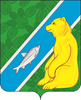 АДМИНИСТРАЦИЯ ГОРОДСКОГО ПОСЕЛЕНИЯ АНДРАОктябрьского районаХанты-Мансийского автономного округа-Югры ПОСТАНОВЛЕНИЕОб утверждении Положения о выявлении и учете мнения собственников помещений в многоквартирных домах о создании парковок общего пользования, а также установлении границ элемента планировочной структуры В соответствии с пунктом 5 части 1 статьи 14 Федерального закона от 06.10.2003 № 131-ФЗ «Об общих принципах организации местного самоуправления в Российской Федерации», частью 2 статьи 12 Федерального закона от 29.12.2017 № 443-ФЗ «Об организации дорожного движения в Российской Федерации и о внесении изменений в отдельные законодательные акты Российской Федерации»1. Утвердить Положение о выявлении и учете мнения собственников помещений в многоквартирных домах о создании парковок общего пользования, а также установлении границ элемента планировочной структуры  согласно приложению  к настоящему постановлению.2. Настоящее постановление обнародовать посредством размещения в информационно-телекоммуникационной сети Интернет на официальном сайте администрации муниципального образования городское поселение Андра по адресу: www.andra-mo.ru., а также разместить на информационном стенде администрации городского поселения.3. Настоящее постановление вступает в силу со дня обнародования.4. Контроль за исполнением постановления оставляю за собой.И.о. главы городского поселения Андра			                               О.С. ДворниковаПриложение к постановлению администрации городского поселения Андраот «10» декабря 2019 года № 430ПОЛОЖЕНИЕ О ВЫЯВЛЕНИИ И УЧЕТЕ МНЕНИЯ СОБСТВЕННИКОВ ПОМЕЩЕНИЙ В МНОГОКВАРТИРНЫХ ДОМАХ О СОЗДАНИИ ПАРКОВОК ОБЩЕГО ПОЛЬЗОВАНИЯ, А ТАКЖЕ УСТАНОВЛЕНИИ ГРАНИЦ ЭЛЕМЕНТА ПЛАНИРОВОЧНОЙ СТРУКТУРЫ  1. Общие положения 1.1. Положение разработано с целью выявления и учета мнения собственников помещений в многоквартирных домах (далее - участники опроса) о создании парковок общего пользования, а также установлении границ элемента планировочной структуры (далее - Положение).1.2. Понятия, используемые в настоящем Положении, применяются в том же значении, что и в Градостроительном кодексе Российской Федерации , Жилищном кодексе Российской Федерации , Федеральном законе Российской Федерации от 29.12.2017 № 443-ФЗ «Об организации дорожного движения в Российской Федерации и о внесении изменений в отдельные законодательные акты Российской Федерации» (далее - закон об организации дорожного движения).1.3. Положение не распространяется на правоотношения, связанные с созданием парковок общего пользования в границах земельного участка, относящегося к общему имуществу собственников помещений в многоквартирном доме.1.4. Выявление и учет мнения собственников помещений в многоквартирном жилом доме в целях принятия решений о создании парковок общего пользования на территориях общего пользования, осуществляется отделом обеспечения жизнедеятельности, управления муниципальным имуществом и землеустройства администрации городского поселения Андра (далее - уполномоченный орган) в соответствии с настоящим Положением.2. Выявление и учет мнения собственников помещений в многоквартирных домах в целях создания парковок общего пользования, а также установления границ элемента планировочной структуры 2.1. В целях принятия решения о создании парковки общего пользования на территории общего пользования уполномоченный орган организует выявление мнения собственников помещений в многоквартирных домах, расположенных на земельных участках, прилегающих к территории общего пользования, в форме опроса.2.2. В целях проведения опроса уполномоченный орган не позднее 10 рабочих дней до даты начала опроса:- размещают информацию о проведении опроса, в целях выявления мнения собственников помещений в многоквартирном доме о создании парковки общего пользования на территории общего пользования на информационном стенде администрации городского поселения,- размещает информацию о проведении опроса на официальном сайте администрации городского поселения Андра информационно-телекоммуникационной сети Интернет;- обеспечивает размещение информации о проведении опроса на информационных стендах в подъездах многоквартирных домов, включенных в перечень многоквартирных домов.2.3. Информация о проведении опроса содержит:а) сведения о дате и времени начала и окончания опроса, общий срок которого составляет 20 календарных дней;б) перечень многоквартирных домов;в) схему размещения парковки общего пользования;г) опросный лист по форме, согласно приложению 1 к настоящему Положению, для заполнения в письменной форме и направления (предоставления) участниками опроса в уполномоченный орган (далее - опросный лист);д) адрес уполномоченного органа, ответственное лицо, контактный телефон, электронная почта для предоставления (направления) участниками опроса опросных листов.2.4. Способ представления (направления) в уполномоченный орган опросного листа выбирается собственником помещения в многоквартирном доме самостоятельно.2.5. В опросе участвуют собственники помещений физические лица (достигшие 18 лет, юридические лица) в многоквартирном доме, расположенном на земельном участке, прилегающем к территории общего пользования, на которой планируется создание парковки общего пользования от имени несовершеннолетних в опросе участвуют законные представители несовершеннолетних.2.6. Уполномоченный орган организует прием и регистрацию поступивших (представленных) опросных листов в журнале регистрации опросных листов в день их поступления.2.7. В течение 5 рабочих дней со дня истечения срока окончания опроса, указанной в информации о проведении опроса, уполномоченный орган осуществляет сортировку действительных и недействительных опросных листов, путем признания недействительных опросных листов:а) составленных не по форме, размещенной в информации о проведении опроса;б) в которых отсутствуют обязательные для заполнения сведения;в) содержащих сведения об участии в опросе собственников помещений в многоквартирных домах, не указанных в перечне многоквартирных домов, предусмотренном подпунктом "б" пункта 2.3. настоящего Положения;г) содержащих сведения о помещениях, в отношении которых по запросам, направленным уполномоченным органом в порядке, предусмотренном пунктом 2.8. настоящего Положения, поступила информация об отсутствии сведений о зарегистрированных правах;д) поступивших по истечении срока проведения опроса, указанного в информации о проведении опроса.2.8. В пределах срока, предусмотренного пунктом 2.7. настоящего Положения, уполномоченный орган направляет запросы в Управление Федеральной службы государственной регистрации, кадастра и картографии по Ханты-Мансийскому автономному округу - Югре (далее – Управление Росреестра) о предоставлении выписки из Единого государственного реестра недвижимости о зарегистрированных правах на помещения в многоквартирном доме (многоквартирных домах), указанные в опросных листах.2.9. Уполномоченный орган в течение 3 рабочих дней со дня поступления от Управления Росреестра информации по запросам в отношении помещений, указанных в действительных опросных листах, осуществляет следующие действия:а) устанавливает результаты опроса, оформляет их путем составления протокола итогов опроса с указанием сведений о:- числе собственников помещений в многоквартирном доме (многоквартирных домах), принявших участие в опросе, подсчет которых осуществляется по действительным опросным листам;- результатах опроса с указанием количества голосов по указанным в опросном листе вопросам, вынесенным на опрос;б) размещает протокол итогов опроса на официальном сайте администрации городского поселения Андра в информационно-телекоммуникационной сети Интернет.2.10. Для принятия решения о создании парковок общего пользования на территориях общего пользования подлежит учету выраженное в действительных опросных листах мнение более двух третей от числа принявших участие в опросе собственников помещений в многоквартирных домах, расположенных на земельных участках, прилегающих к территориям общего пользования, по вопросам, вынесенным на опрос (далее - общее мнение собственников помещений в многоквартирных домах).В случае, если по итогам опроса большинством от числа лиц, принявших участие в опросе, выражено мнение о согласии с созданием парковки общего пользования на территории общего пользования, уполномоченный орган принимает решение о создании парковки общего пользования.В случае, если по итогам опроса большинством от числа лиц, принявших участие в опросе, выражено мнение о несогласии с созданием парковки общего пользования на территории общего пользования, решение о создании парковки общего пользования уполномоченным органом не принимается.В случае, если по итогам опроса мнение о согласии с созданием парковки общего пользования на территории общего пользования и мнение о несогласии с созданием парковки общего пользования на территории общего пользования выражено равным количеством от общего числа лиц, принявших участие в опросе, уполномоченным органом принимается решение о создании парковки общего пользования.2.11. По результатам проведенного опроса уполномоченный орган осуществляет действия, в соответствии с законом об организации дорожного движения, для создания парковки общего пользования на территории общего пользования в границах элемента планировочной структуры.3. Контроль за соблюдением Положения 3.1. Должностные лица уполномоченного органа несут ответственность за нарушение сроков и требований настоящего Положения.Приложение 1 к Положению  ФОРМА ОПРОСНОГО ЛИСТА 1. Опрос проводится отделом обеспечения жизнедеятельности, управления муниципальным имуществом и землеустройства администрации городского поселения Андра в целях принятия решения о создании парковки общего пользования на территории общего пользования (далее - парковка) по адресу*:__________________________________________________________указывается адресная привязка парковки общего пользования на территории общего пользования в соответствии с адресной привязкой, указанной в схеме размещения парковки общего пользования 2. Опрос проводится в период с «___» ____ 201__ по «___» _____201__*.3. Сведения о лице, принявшем участие в опросе**:_______________________________________________________________________________________________________________________указываются фамилия, имя, отчество (при наличии), дата, месяц и год рождения - для физических лиц; полное наименование, ИНН, ОГРН юридического лица – для юридических лиц.4. Сведения о помещении в многоквартирном доме, собственником которого является лицо, принявшее участие в опросе**:указываются сведения о номере многоквартирного дома и номере квартиры (комнаты в квартире) в отношении жилых помещений и кадастровом номере - в отношении нежилого помещения 5. Сведения о законном представителе несовершеннолетнего лица***:___________________________________________________________указываются фамилия, имя, отчество (при наличии) законного представителя несовершеннолетнего, являющегося собственником помещения в многоквартирном доме 6. Вопросы, вынесенные на опрос (мнение выражается путем проставления значка в одном из предложенных вариантов ответа)**:В соответствии с Федеральным законом Российской Федерации от 27.07.2006 N 152-ФЗ «О персональных данных»  даю согласие на обработку моих персональных данных отделом обеспечения жизнедеятельности, управления муниципальным имуществом администрации гп.Андра.Настоящее согласие дается на обработку моих персональных данных, указанных в настоящем опросном листе, осуществляемую в целях принятия решения о создании парковки общего пользования на территории общего пользования по адресу, указанному в пункте 1 настоящего опросного листа.Настоящее согласие дается на совершение любых действий (операций) или совокупности действий (операций), совершаемых с использованием средств автоматизации или без использования таких средств с персональными данными, включая сбор, запись, систематизацию, накопление, хранение, уточнение (обновление, изменение), извлечение, использование, передачу (распространение, предоставление, доступ), обезличивание, блокирование, удаление, уничтожение персональных данных.Настоящее согласие действует бессрочно и может быть отозвано мной в любое время посредством подачи заявления об этом в отдел обеспечения жизнедеятельности, управления муниципальным имуществом администрации гп.Андра.Настоящее согласие выражено мной свободно, своей волей и в своем интересе.* - сведения, подлежащие заполнению уполномоченным органом;** - сведения, подлежащие обязательному заполнению участником опроса;*** - сведения подлежат обязательному заполнению участником опроса в случае, если собственником помещения в многоквартирном доме является несовершеннолетнее лицо.Дата заполнения "____" ________________ 201__.________________ __________________Подпись расшифровка подписи«10»декабря2019г.№430п.г.т. Андрап.г.т. Андрап.г.т. Андрап.г.т. Андрап.г.т. Андрап.г.т. Андрап.г.т. Андрап.г.т. Андрап.г.т. Андрап.г.т. Андра6.1. Ваше отношение к фактам парковки транспортных средств на тротуарах, озелененных территориях, детских, спортивных площадках: 6.1. Ваше отношение к фактам парковки транспортных средств на тротуарах, озелененных территориях, детских, спортивных площадках: 6.1. Ваше отношение к фактам парковки транспортных средств на тротуарах, озелененных территориях, детских, спортивных площадках: 6.1. Ваше отношение к фактам парковки транспортных средств на тротуарах, озелененных территориях, детских, спортивных площадках: 6.1. Ваше отношение к фактам парковки транспортных средств на тротуарах, озелененных территориях, детских, спортивных площадках: За Против Против Безразлично 6.2. Ваше мнение о наличии/отсутствии обеспеченности парковками многоквартирного дома, собственником помещения в котором Вы являетесь: 6.2. Ваше мнение о наличии/отсутствии обеспеченности парковками многоквартирного дома, собственником помещения в котором Вы являетесь: 6.2. Ваше мнение о наличии/отсутствии обеспеченности парковками многоквартирного дома, собственником помещения в котором Вы являетесь: 6.2. Ваше мнение о наличии/отсутствии обеспеченности парковками многоквартирного дома, собственником помещения в котором Вы являетесь: 6.2. Ваше мнение о наличии/отсутствии обеспеченности парковками многоквартирного дома, собственником помещения в котором Вы являетесь: Имеется обеспеченность Имеется обеспеченность Отсутствует обеспеченность Отсутствует обеспеченность 6.3. Создание парковки общего пользования на территории общего пользования, предлагаемой к размещению: 6.3. Создание парковки общего пользования на территории общего пользования, предлагаемой к размещению: 6.3. Создание парковки общего пользования на территории общего пользования, предлагаемой к размещению: 6.3. Создание парковки общего пользования на территории общего пользования, предлагаемой к размещению: 6.3. Создание парковки общего пользования на территории общего пользования, предлагаемой к размещению: Требуется Требуется Не требуется Не требуется 6.4. С назначением парковки общего пользования на территории общего пользования, предлагаемой к размещению: 6.4. С назначением парковки общего пользования на территории общего пользования, предлагаемой к размещению: 6.4. С назначением парковки общего пользования на территории общего пользования, предлагаемой к размещению: 6.4. С назначением парковки общего пользования на территории общего пользования, предлагаемой к размещению: 6.4. С назначением парковки общего пользования на территории общего пользования, предлагаемой к размещению: Согласен (согласна) Согласен (согласна) Не согласен (не согласна) Не согласен (не согласна) 6.5. С площадью и вместительностью (количеством машино - мест) парковки общего пользования на территории общего пользования, предлагаемой к размещению: 6.5. С площадью и вместительностью (количеством машино - мест) парковки общего пользования на территории общего пользования, предлагаемой к размещению: 6.5. С площадью и вместительностью (количеством машино - мест) парковки общего пользования на территории общего пользования, предлагаемой к размещению: 6.5. С площадью и вместительностью (количеством машино - мест) парковки общего пользования на территории общего пользования, предлагаемой к размещению: 6.5. С площадью и вместительностью (количеством машино - мест) парковки общего пользования на территории общего пользования, предлагаемой к размещению: Согласен (согласна) Не согласен (не согласна)Требуется увеличить/уменьшить площадь парковки (нужное подчеркнуть) до _____________ (указать предлагаемую площадь парковки);Требуется увеличить/уменьшить количество машино - мест (нужное подчеркнуть) до ______________ (указать предлагаемое количество машино - мест) Не согласен (не согласна)Требуется увеличить/уменьшить площадь парковки (нужное подчеркнуть) до _____________ (указать предлагаемую площадь парковки);Требуется увеличить/уменьшить количество машино - мест (нужное подчеркнуть) до ______________ (указать предлагаемое количество машино - мест) Не согласен (не согласна)Требуется увеличить/уменьшить площадь парковки (нужное подчеркнуть) до _____________ (указать предлагаемую площадь парковки);Требуется увеличить/уменьшить количество машино - мест (нужное подчеркнуть) до ______________ (указать предлагаемое количество машино - мест) 